Name: _______________________________________ Class: 6- (_____) Number: __________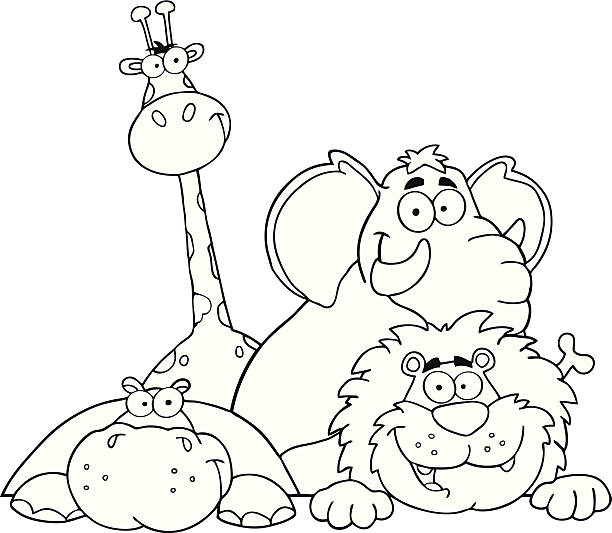 Food Chain生き物の名前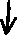 1. Where　do　______________________________　　live?                                                       その生き物の生息地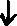  2. _________________ live　in　the ___________________3. What　do _________________________________　eat?                                               その生き物が食べるもの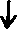  4. _____________________ eat_______________________ 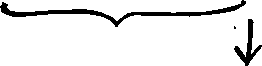                                              この生き物が食べるものは5番に書こう 5. _____________________ eat ______________________1番に書いた生き物についてオリジナル文を作りましょう。生き物の様子、いいところ、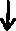 できることなど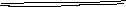  6. ________________________________________________7. ______________________________________________Thank you!Name: _______________________________________ Class: 6- (_____) Number: __________Food Chain生き物の名前1. Where　do　______________________________　　live?                                                       その生き物の生息地 2. _________________ live　in　the ___________________3. What　do _________________________________　eat?                                               その生き物が食べるもの 4. _____________________ eat_______________________                                              この生き物が食べるものは5番に書こう 5. _____________________ eat ______________________1番に書いた生き物についてオリジナル文を作りましょう。生き物の様子、いいところ、できることなど 6. ________________________________________________7. ______________________________________________Thank you!